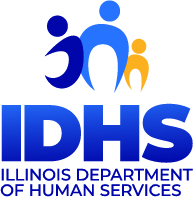 ILPMP Advisory Committee Meeting AgendaMarch 14, 202312:00 to 1:30 pm CSTWelcomeIntroduction of new ILPMP AC member, Tran H. Tran, Pharm D, BCPSApproval of meeting minutes from December 13, 2022 Reminders2023 mandatory trainingsLegislative Update SB 2364HB 2039 SB 0285PMPnow Update Peer Review Committee UpdateFY23 Round 2Naloxone Rx possible change to OTC IT UpdatePMP data trendsLetter to prescribers on opioid/benzodiazepine overlap data  Information on the Next Advisory Committee meetingOpen discussion 